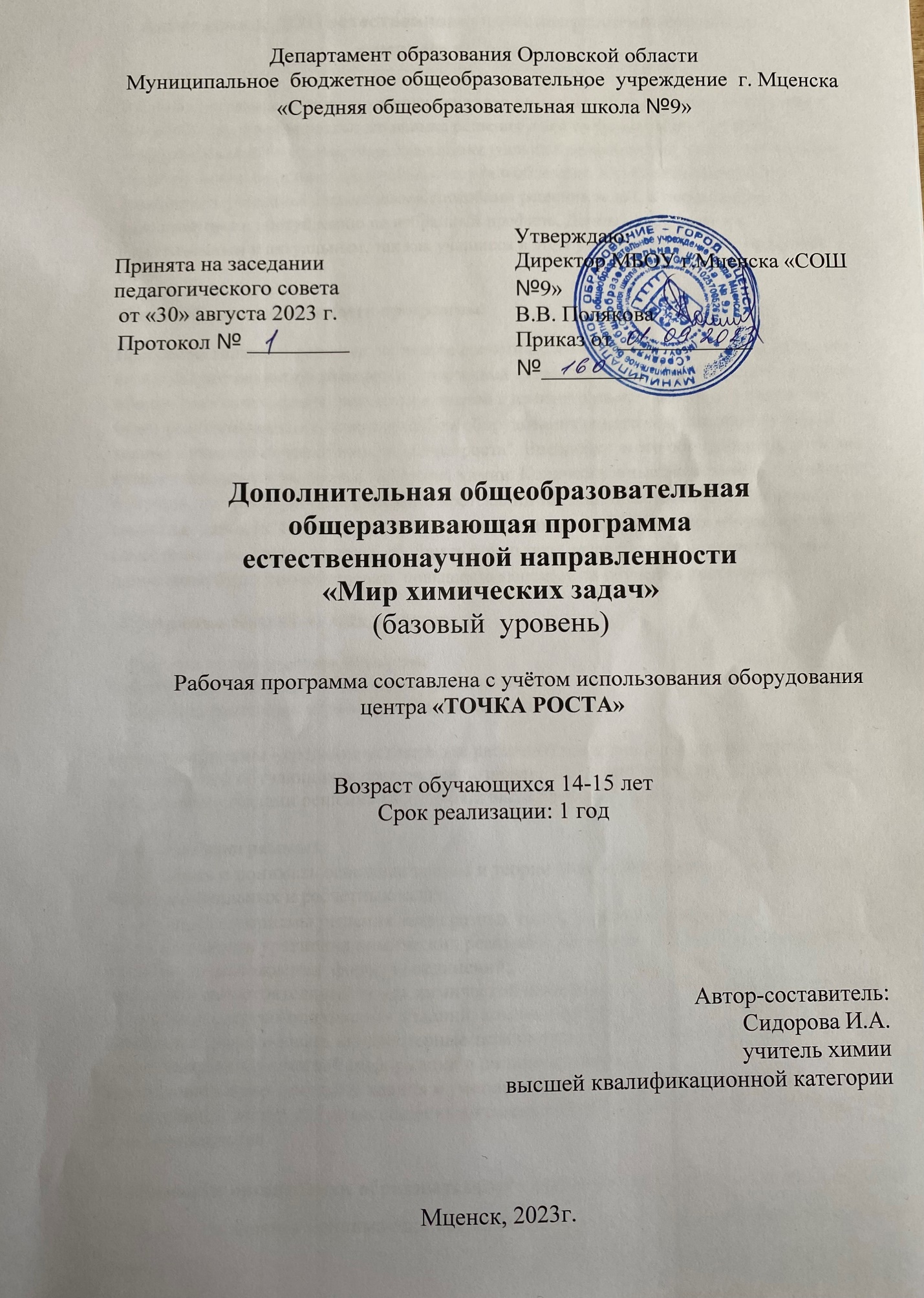 Аннотация к ДОП естественнонаучной направленности «Мир химических задач»Рабочая программа «Решение химических задач по химии» направлена на подготовку к сдаче ОГЭ, получение реального навыка решения даже сложных задач, развития творческих навыков, удовлетворение индивидуальных потребностей в интеллектуальном развитии, социализацию и адаптацию к жизни в обществе. Курс даёт возможность познакомить учащихся с различными способами решения задач, а также помочь подготовиться к поступлению на избранный профиль. Данный курс является своевременным и актуальным, так как учащиеся в этом учебном году сдают по выбору ОГЭ. Отличительные особенности программы:Программа включает решение  не только расчетных, но и  экспериментальных задач, что  способствуют развитию мышления, творческой активности, самостоятельности учащихся, обеспечивая сочетание теоретических знаний с практическими умениями. Программа будет реализовываться с использованием оборудования центра естественно-научной и технологической направленности "Точка роста". Внедрение этого оборудования позволит качественно изменить процесс обучения химии. Количественные эксперименты позволят получать достоверную информацию о протекании тех или иных химических процессах, о свойствах веществ. На основе полученных экспериментальных данных обучаемые смогут самостоятельно делать выводы, обобщать результаты, выявлять закономерности, что однозначно будет способствовать повышению мотивации обучения школьников  Программа состоит из трёх разделов:1. Расчеты по химическим формулам 2. Вычисления по уравнениям химических реакций3. Решение расчетных и экспериментальных задачЦель программы - создание условий для расширения творческо-интеллектуальных возможностей обучающихся средствами познавательной деятельности направленной на овладение подходами решения расчетных и экспериментальных  задач по химии.Результат программы: знать и понимать основные законы и теории химии, применять их при решенииэкспериментальных и расчетных задач;знать алгоритмы решения задач разных типов, разными способами;  уметь составлять уравнения химических реакций и выполнять расчеты по ним, выполнять расчёты для нахождения  формул соединений;проводить самостоятельный поиск химической информации с использованием различных источников (научно-популярных изданий, компьютерных баз данных, ресурсов Интернета); использовать компьютерные технологии для обработки, передачи и представления химической информации в различных формах;использовать приобретенные знания и умения в практической деятельности и повседневной жизни для объяснения химических явлений, происходящих в природе, быту и на производстве Особенности организации образовательного процесса: программа рассчитана на детей 14-15 лет. На занятия принимаются все желающие учащиеся, которые обучаются в 9-ом классе.Пояснительная записка.Дополнительная  общеобразовательная общеразвивающая  программа «Мир химических задач» имеет естественнонаучную направленность (Приказ  Минобрнауки России от 29 августа 2013 года № 1008). Решение задач занимает в химическом образовании важное место, так как это один из приемов обучения, посредством которого обеспечивается более глубокое и полное усвоение учебного материала по химии. Чтобы научиться химии, изучение теоретического материала должно сочетаться с систематическим использованием решения различных задач( расчётных и экпериментальных).  В школьной программе существует эпизодическое включение расчетных задач в структуру урока, что снижает дидактическую роль количественных закономерностей, и может привести к поверхностным представлениям обучающихся  о химизме процессов в природе, технике. Химический эксперимент – одна из болевых точек преподавания химии в современных Российских школах. Он .в отличие от расчетной задачи, требует от учащихся не только мыслительных, но и практических действий на основе знания законов, теорий и методов химии. Сознательное изучение основ химии немыслимо без понимания количественной стороны химических процессов. Внедрение оборудования центра образования «Точка роста» позволит качественно изменить процесс обучения химии. Количественные эксперименты позволят получать достоверную информацию о протекании тех или иных химических процессах, о свойствах веществ.  Широкий спектр датчиков позволяет обучающимся знакомиться с химическим экспериментом не только на качественном, но и количественном уровне.  Рабочая программа «Мир химических задач» направлена на подготовку к сдаче ОГЭ в  9 классе, получение реального навыка решения даже сложных задач, развития творческих навыков, удовлетворение индивидуальных потребностей в интеллектуальном развитии, социализацию и адаптацию к жизни в обществе. Курс даёт возможность познакомить учащихся с различными способами решения задач, а также помочь подготовиться к поступлению на избранный профиль. Форма обучения – очная, занятия проводятся в форме бесед, опросов, практических заданий, лекций, решения задач, выполнения экспериментов, самостоятельных проверочных работ, устные доклады и сообщения. Особенности организации образовательного процесса – учебные группы формируются из обучающихся 9 классов (14-15 лет) по интересам, с разным уровнем подготовки. Наполняемость группы до  15 учащихся. Объем программы 34 часа. Срок реализации программы 1 годЦель программы: создание условий для расширения творческо-интеллектуальных возможностей обучающихся средствами познавательной деятельности направленной на овладение подходами решения расчетных и экспериментальных  задач по химии с использованием оборудования центра «Точка роста»Задачи программы: Предметные:наблюдать и описывать демонстрационные и самостоятельно проведенные эксперименты, а также химические реакции, протекающие в природе, используя для этого русский язык и язык химии;делать выводы и умозаключения из наблюдений, изученных химических закономерностей, прогнозировать свойства неизученных веществ по аналогии со свойствами изученных;овладеть приемами аналогии, действия по алгоритму при решении задачструктурировать изученный материал и химическую информацию, полученную из других источников;Метапредметные:использование умений и навыков различных видов познавательной деятельности, применение основных методов познания (системноинформационный анализ, моделирование) для изучения различных сторон окружающей действительности;использование основных интеллектуальных операций: формулирование гипотез, анализ и синтез, сравнение, обобщение, систематизация, выявление причинно-следственных связей, поиск аналогов;умение определять цели и задачи деятельности, выбирать средства реализации цели и применять их на практике;использование различных источников для получения химической информации.Личностные:в ценностно-ориентационной сфере - чувство гордости за российскую химическую науку, гуманизм, отношение к труду, целеустремленность;в трудовой сфере - готовность к осознанному выбору дальнейшей образовательной траектории;в познавательной (когнитивной, интеллектуальной) сфере - умение управлять своей познавательной деятельностью.Календарный учебный графикСодержание программыУчебный планСодержание учебного планаТема 1. Расчётные задачи (16 ч)    Расчеты по химическим формулам  (2 часа) Основные понятия и законы химии. Вещество, химический элемент, атом, молекула. Закон сохранения массы  веществ, закон постоянства состава, закон Авогадро.  Количество вещества, моль, молярная масса, молярный объем газов. Массовая доля. Вычисление массовой доли химического элемента  в соединении. Вывод химической формулы  вещества по массовым долям элементов. Относительная плотность газов. Установление простейшей формулы вещества по массовым долям элементов с использованием абсолютной и относительной плотности вещества. Вывод формулы вещества по относительной плотности газов и массе (объему или количеству) продуктов сгорания. Расчёты по растворам (4 часа)Задачи с использованием разных способов выражения концентрации растворов. Процентная, молярная концентрации. Приготовление раствора определенной концентрации. Приготовление растворов с заданной молярной концентрацией. Приготовление растворов с определенной массовой долей растворенного вещества. Разбавление и смешивание растворов.  Перевод одного типа концентрации в другой. Реакции в растворах электролитов.Лабораторный опыт № 1Тема 1 по вариантам «Приготовление растворов с определённой массой долей вещества»;Лабораторный опыт №2 Тема 1 «Приготовление растворов. Определение концентрации ( молярной) раствора.Гидролиз солей ( 2 часа)Гидролиз солей, рH растворов. Составление уравнений гидролиза и определение экспериментально среды растворов. Практическая работа №1 Тема 1 «Определение рH в разных средах»Расчёты  по уравнениям химических реакций (7 часов) Химические реакции. Уравнения химических реакций. Вычисление массы (количества, объема) вещества по известной массе (количеству, объему) одного из вступивших в реакцию или получившихся веществ. Вычисление массы (количества, объема) продукта реакции, если одно из исходных веществ дано в избытке. Вычисление массовой или объемной доли выхода продукта реакции от теоретически возможного. Вычисление массы (объема) продукта реакции по известной массе (объему) исходного вещества, содержащего определенную массовую долю примесей. Вычисление процентного состава смеси веществ, вступивших в реакцию. Тепловой эффект реакции. Термохимические уравнения реакций. Расчеты теплового эффекта реакции по данным о количестве (массе, объему) одного из участвующих в реакции веществ и количеству выделяющейся или поглощающейся теплоты. Марафон по решению расчётных задач – игра ( 1 час) Тема 2. Расчётные Экспериментальные задачи  (18 ч)Решение экспериментальных задач по теме «Электролитическая диссоциация»( 4 часа)Понятие об электролитической диссоциации. Электролиты и неэлектролиты. Сильные и слабые электролиты. Испытание веществ и их растворов на электропроводность. Выявление факторов, влияющих на электролитическую диссоциацию  Составление уравнений реакций в молекулярном и ионных видах. Составление формул кислых и основных солейПрактическая работа№1 Тема 2«Электролиты и неэлектролиты»Лабораторные опыты №1  Тема 2 «Сильные и слабые электролиты»;Лабораторные опыты№ 2 Тема 2 «Влияние растворителя на диссоциацию»;Лабораторный опыт № 3 Тема 2 «Зависимость электропроводности растворовсильных электролитов от концентрации ионов»Химия неметаллов(2 часа)Получение неметаллов  и их соединений. Качественные реакции на анионы Демонстрационный опыт №1 Тема 2  «Неметаллы. Галогены. Изучение физических и химических свойств хлора»Демонстрационный опыт  №2 Тема 2  «Неметаллы. Изучение свойств сернистого газа и сернистой кислоты»Практическая работа №2 Тема 2   «Определение нитрат-ионов в питательных растворах с помощью ионоселективного методаХимия металлов (2 часа)Характеристика восстановительной способности металлов. Качественные реакции на катионы.Практическая работа №3 Тема 2 «Сравнительная характеристика
восстановительной способности металлов»Практическая работа №4 Тема 2 «Качественные реакции на катионы»Качественный анализ неорганических веществ(2 часа)Качественные реакции на катионы, анионы и неорганические вещества ОВР(2 часа)Окислительно-восстановительные реакции. Определение степеней окисления для элементов, образующих вещества разных классов.  Окислитель и восстановитель, окисление и восстановление. Составление уравнений окислительно-восстановительных реакций методом электронного баланса.Лабораторный опыт №4 Тема 2 «ОВР. Изучение реакции взаимодействия сульфита натрия с перекисью водорода»Генетическая связь между классами неорганических соединений. (3 часа)Схемы превращений, отражающие генетическую связь между неорганическими веществами. Схемы превращений, отражающие генетическую связь между классами неорганических соединений (составить уравнения  соответствующих  реакций). Составление и осуществление схем превращений, отражающих генетическую связь между классами неорганических соединений. Практическая работа №5 Тема 2 «Генетическая связь между классами неорганических соединений»Химия в моей будущей профессии(2 часа)С помощью игры и экскурсии на производство показать применения полученных знаний в профессиональной деятельности, создание целостной картины биологических и химических процессов, происходящих в организме человека,   повысить интерес к профессиям, связанных с естественными науками.Итоговое занятие( 1 час)Решение расчётных и экспериментальных задач из сборников, подготовка к ОГЭ.Планируемые результатыПредметные: знать и понимать основные законы и теории химии, применять их при решениипрактических и расчетных задач; знать алгоритмы решения задач разных типов, разными способами;   уметь составлять уравнения химических реакций и выполнять расчеты по ним,выполнять расчёты для нахождения простейшей, молекулярной и структурной формулорганических соединений; проводить самостоятельный поиск химической информации с использованиемразличных источников (научно-популярных изданий, компьютерных баз данных, ресурсовИнтернета); использовать компьютерные технологии для обработки, передачи ипредставления химической информации в различных формах; использовать приобретенные знания и умения в практической деятельности иповседневной жизни для объяснения химических явлений, происходящих в природе, быту ина производстве; определения возможности протекания химических превращений в различныхусловиях и оценки их последствий; экологически грамотного поведения в окружающей среде; оценки влиянияхимического загрязнения окружающей среды на организм человека и другие живыеорганизмы; безопасного обращения с горючими и токсическими веществами, лабораторнымоборудованием; приготовление растворов заданной концентрации в быту и на производстве.Метапредметные: умение самостоятельно определять цели деятельности и составлять планыдеятельности; самостоятельно осуществлять, контролировать и корректировать деятельность; использовать все возможные ресурсы для достижения поставленных целей иреализации планов деятельности; умение продуктивно общаться и взаимодействовать в процессе совместнойдеятельности, учитывать позиции других участников деятельности; владение навыками познавательной, учебно-исследовательской и проектнойдеятельности, навыками разрешения проблем; способность и готовность к самостоятельному поиску методов решенияпрактических задач, применению различных методов познания; готовность и способность к самостоятельной информационно-познавательнойдеятельности, включая умение ориентироваться в различных источниках информации; критически оценивать и интерпретировать информацию, получаемую из различныхисточников; умение использовать средства информационных и коммуникационныхтехнологий в решении когнитивных, коммуникативных и организационных задач ссоблюдением требований эргономики, техники безопасности, гигиены, ресурсосбережения,правовых и этических норм, норм информационной безопасности; владение языковыми средствами - умение ясно, логично и точно излагать своюточку зрения, использовать адекватные языковые средства; владение навыками познавательной рефлексии как осознания совершаемыхдействий и мыслительных процессов, их результатов и оснований, границ своего знания инезнания, новых познавательных задач и средств их достижения.Личностные: сформированность мировоззрения, соответствующего современному уровнюразвития науки и общественной практики; сформированность основ саморазвития и самовоспитания в соответствии собщечеловеческими ценностями и идеалами гражданского общества; готовность испособность к самостоятельной, творческой и ответственной деятельности; навыки сотрудничества со сверстниками, взрослыми в образовательной, учебно-исследовательской деятельности; готовность и способность к образованию, в том числе самообразованию;сознательное отношение к непрерывному образованию как условию успешнойпрофессиональной и общественной деятельности; эстетическое отношение к миру, включая эстетику научного и техническоготворчества; принятие и реализацию ценностей здорового и безопасного образа жизни; осознанный выбор будущей профессии и возможностей реализации собственныхжизненных планов; сформированность экологического мышления, понимания влияния социально-экономических процессов на состояние природной и социальной средыОжидаемые результаты после изучения тем курсаУсловия реализации программыМатериально-техническое обеспечениеДля занятий требуется: классное помещение; школьные принадлежности; пособие для обученияоборудование центра «Точка роста»СТАНДАРТНЫЙ КОМПЛЕКТ  ОБОРУДОВАНИЯ для «Точка роста»Каждый учащийся должен иметь:  тетрадь; калькулятор; справочные материалыИнформационное обеспечениеhttp://school-collection.edu.ru - Единая коллекция цифровых образовательных ресурсов; http://fcior.edu.ru  - Федеральный центр информационно-образовательных ресурсов (ФЦИОР); http://him-school.ru - Cдающие ЕГЭ и ГИА, участники олимпиад и все без ограничения интересующиеся опытами, методикой и педагогикой могут изучать материалы, решать тематические тесты, задавать вопросы, посещать онлайн-видеолекции и консультироваться у выдающихся специалистов; http://experiment.edu.ru - Российский общеобразовательный портал. Кадровое обеспечение реализации образовательной программы: Педагоги, имеющие  высшее профессиональное образование, обладающие достаточным практическим опытом, знаниями, умениями и выполняющие качественно и в полном объеме возложенные на них должностные обязанности. Основные обязанности педагога: комплектует состав обучающихся детского объединения и принимает меры по его сохранению в течение срока обучения; осуществляет реализацию образовательной программы; обеспечивает педагогически обоснованный выбор форм, средств и методов работы (обучения), исходя из психофизической целесообразности; обеспечивает соблюдение прав и свобод обучающихся; составляет планы и программы занятий, обеспечивает их выполнение; ведет установленную документацию и отчетность; выявляет творческие способности обучающихся, способствует их развитию, формированию устойчивых профессиональных интересов и склонностей; поддерживает одаренных и талантливых обучающихся, в том числе детей с ограниченными возможностями здоровья; оказывает в пределах своей компетенции консультативную помощь родителям (лицам, их заменяющим), а также другим педагогическим работникам образовательного учреждения; выполняет правила и нормы охраны труда, техники безопасности и противопожарной защиты, обеспечивает охрану жизни и здоровья, обучающихся в период образовательного процесса; оперативно извещает руководство школы о каждом несчастном случае, принимает меры по оказанию первой доврачебной помощи.  Формы аттестации Формы проведения аттестации: Тестовые или срезовые заданияСоздание проблемных, затруднительных заданийПередача обучающему роли педагогаИндивидуальные карточки с заданиями различного типаГрупповая оценка работДеловая игра Домашнее задание на составление задачЗачетОтчёт об экскурсии Программа предусматривает итоговую аттестацию результатов обучения детей. Итоговая аттестация проводится в мае месяце и проводится   в форме зачета по всем темам курса. Методические материалы См. приложение Список литературыСписок литературы для учителя Бердоносов С.С., Менделеева Е.А. Химия. Новейший справочник. – М.: махаон, 2006.-386 с; Городничева И.Н. контрольные и проверочные работы по химии. 8-11 класс.- М.: Аквариум, 1997, 272с. ЕГЭ. Репетитор. Химия. Эффективная методика/А.А. Дроздов, Е.А. Еремина –М.: Издательство «экзамен», 2005.-384с. (Серия «ЕГЭ. Репетитор) Егоров А.С. Химия в 400-х вопросах и ответах. Ростов н/Д: «Феникс», 2001.-352 с.; Общая методика обучения химии в школе/ Р.Г. Иванова, Н.А. Городилова и др.- М.: Дрофа, 2008.- 319с. – (Российская академия образования – учителю). Кузьменко Н.Е., Еремин В.В. Химия. Пособие для средней школы. 8-11 классы.-М.: Экзамен: Издательский дом «Оникс 21 век», 2001.-448 с.; Мойе С.У. Занимательная химия: замечательные опыты с простыми веществами. -М.: АСТ: Астрель, 2007.-96 с.: ил.; Пичугина Г.В. Химия и повседневная жизнь человека.-2-е изд., стереотип. -М.: Дрофа, 2006. -252 с.: ил.- (Библиотека учителя); Степин Б.Д., Аликберова Л.Ю. Занимательные задания и эффектные опыты по химии.-2-е изд., стереотип. -М.: Дрофа, 2006.-430 с. ил. (Познавательно! Занимательно!); Троегубова Н.П. Поурочные разработки по химии: 11 класс. -М.: ВАКО, 2011.-432.-(В помощь школьному учителю). Интернет- ресурсы:https://docviewer.yandex.ru Точка роста: реализация общеобразовательных программ естественно-научной и технологической направленностей по химии с использованием оборудования центра «Точка роста» https://vk.com/doc106284819_653214145?hash=lMFa6zFga5bsBe7ZlKjFHpQ2oVB6BDwfzSRNMbK599L HYPERLINK "https://vk.com/doc106284819_653214145?hash=lMFa6zFga5bsBe7ZlKjFHpQ2oVB6BDwfzSRNMbK599L&dl=kwti5JeXz6nbrSOZpu97vpG8VlRAYloLn5oEXgxrRXg"& HYPERLINK "https://vk.com/doc106284819_653214145?hash=lMFa6zFga5bsBe7ZlKjFHpQ2oVB6BDwfzSRNMbK599L&dl=kwti5JeXz6nbrSOZpu97vpG8VlRAYloLn5oEXgxrRXg"dl=kwti5JeXz6nbrSOZpu97vpG8VlRAYloLn5oEXgxrRXg Подготовка к олимпиаде по химии. Качественные задачиhttps://orgchem.ru/chem3/z4.php  Типы качественных задачhttps://www.art-talant.org/publikacii/21842-ya-himiya-i-professiya-samoopredelenie-uchaschihsya-cherez-issledovatelyskuyu-deyatelynosty «Я, химия и профессия: самоопределение учащихся через исследовательскую деятельность»https://otherreferats.allbest.ru/pedagogics/00079704_0.html?ysclid=ld6iuh96cc437735891 Задачи с практическим содержанием на начальном этапе изучения химииСписок литературы для учащихся и родителей Гуревич П.А. Химия в задачах (с решениями и объяснениями). Учебно-методическое пособие. - Нижнекамск : Нижнекамский химико-технологический институт (филиал) ФГБОУ ВПО «КНИТУ», 2012.- 132 с. Габриелян, Остроумов, Решетов. Задачи по химии и способы их решения. 8-9 классы. ФГОС. Дрофа: Темы школьного курса; Демидов В.А. Нестандартные задачи по химии. 9-11 классы. М.: Первое сентября, 2004. -73 с. - (Педагогический практикум); Доронькин, Бережная, Февралева. Химия. ЕГЭ и ОГЭ. 9-11 классы. Сборник расчетных задач Сборник задач и упражнений по химии для школьников и абитуриентов. Кузьменко Н.Е., Еремин В.В. М.: 2001 - 544 с. Справочник школьника по химии с решением задач. 8-11 классы. Лилле В. Литера ИД 2014- 192с. Химия. Большой сборник тренировочных вариантов проверочных работ для подготовки к ВПР. 8 класс. АСТ 2021- 206сhttp://school-collection.edu.ru - Единая коллекция цифровых образовательных ресурсов; http://fcior.edu.ru  - Федеральный центр информационно-образовательных ресурсов (ФЦИОР); http://him-school.ru - Cдающие ЕГЭ и ГИА, участники олимпиад и все без ограничения интересующиеся опытами, методикой и педагогикой могут изучать материалы, решать тематические тесты, задавать вопросы, посещать онлайн-видеолекции и консультироваться у выдающихся специалистов; http://experiment.edu.ru - Российский общеобразовательный портал.Календарно-тематическое планирование  ДОП естественнонаучной направленности «Мир химических задач»(базовый  уровень)Начало и окончание учебного годаКоличество учебных недельКоличество часов в годПродолжительность и периодичность занятийСроки проведения промежуточной аттестацииОбъем и срок освоения программы (общее количество учебных часов, запланированных на весь период обучения)01.09.22-31.05.2334341 раза в неделю,  по 1 академическому часу. 1 полугодие34ч, с 01.09.22-31.05.23№Название раздела и темыКоличество часовКоличество часовКоличество часовФормы аттестации/контроля№Название раздела и темыВсегоТеорияПрактикаФормы аттестации/контроля1. Расчётные задачи161331.1Расчёты по формулам  Решение задач на вычисление  относительных молекулярных масс, массовой доли химического элемента  в соединении. 11- Самостоятельное решение задач1.2Расчёты по формулам  Решение задач на вывод химической формулы  вещества по массовым долям элементов, по относительной плотности газов и массе (объему или количеству) продуктов сгорания.    11-Самостоятельное решение задач1.3Расчёты по растворам  Приготовление растворов с определенной массовой долей растворенного вещества. Расчёты с использованием понятия растворимость.1-1Лабораторная работы№ 1 по вариантам «Приготовление растворов с определённой массой долей вещества»Самостоятельное решение задач по вариантам1.4Расчёты по растворам  Задачи с использованием разных способов выражения концентрации растворов.  (процентная, молярная концентрации) 11-Самостоятельное решение задач1.5Расчёты по растворам  Приготовление раствора определенной концентрации,  с заданной молярной концентрацией. 1-1Лабораторная работа №2 «Приготовление растворов. Определение концентрации ( молярной) раствора.1.6Расчёты по растворам  Вычисление изменения массовой доли растворенного вещества при разбавлении и смешивании растворов11-Самостоятельное решение задач1.7Гидролиз солей 11-Самостоятельное решение задач1.8 Определение рH в разных средах1-1 Практическая работа №1«Определение рH в разных средах»1.9Расчёты по химическим уравнениямРешение задач на вычисление массы (количества, объема) вещества по известной массе (количеству, объему) одного из вступивших в реакцию или получившихся веществ. 11-Самостоятельное решение задач1.10Расчёты по химическим уравнениямВычисление массы (количества, объема) продукта реакции, если одно из исходных веществ дано в избытке. 11- Самостоятельное решение задач1.11Расчёты по химическим уравнениямРешение задач на вычисление массы (объема) продукта реакции по известной массе (объему) исходного вещества, содержащего определенную массовую долю примесей. 11-Самостоятельное решение задач1.12Расчёты по химическим уравнениямРешение задач на вычисление массовой или объемной доли выхода продукта реакции от теоретически возможного. 11-Самостоятельное решение задач1.13Расчёты по химическим уравнениямРешение задач на вычисление процентного состава смеси веществ, вступивших в реакцию11-Самостоятельное решение задач1.14Расчёты по кинетическим уравнениямРасчеты теплового эффекта реакции по данным о количестве (массе, объему) одного из участвующих в реакции веществ и количеству выделяющейся или поглощающейся теплоты11-Самостоятельное решение задач1.15Решение задач с химико-экологическим содержанием11- Составление задачи  с химико-экологическим содержанием1.16Марафон по решению расчётных задач (игра)11-Зачёт2Экспериментальные задачи  181172.1Решение экспериментальных задач по теме «Электролитическая диссоциация» 1-1Практическая работа№1 «Электролиты и неэлектролиты»2.2Решение экспериментальных задач по теме «Электролитическая диссоциация» (влияние различных факторов на диссоциацию)1-1Лабораторные опыты№1 «Сильные и слабые электролиты»;Лабораторные опыты№ 2 «Влияние растворителя на диссоциацию»;Лабораторный опыт № 3«Зависимость электропроводности растворовсильных электролитов от концентрации ионов»2.3Составление уравнений реакций в молекулярном и ионных видах. Составление формул кислых и основных солей.11-Самостоятельное решение задач2.4Составление уравнений реакций в молекулярном и ионных видах. Составление формул кислых и основных солей.11-Самостоятельное решение задач2.5Химия неметаллов: решение экспериментальных задач по получению неметаллов  и их соединений11-Самостоятельное решение задач2.6Химия неметаллов:  качественные реакции на анионы 1-1 Практическая работа №2  «Определение нитрат-ионов в питательных растворах с помощью ионоселективного метода»2.7Химия металлов: решение экспериментальных задач 1-1Практическая работа №3«Сравнительная характеристикавосстановительной способности металлов»2.8Химия металлов:  качественные реакции на катионы1-1Практическая работа №4 «Качественные реакции на катионы»2.9Качественный анализ неорганических веществ (качественные реакции на катионы, анионы и неорганические вещества)11-Самостоятельное решение задач (тестовые, качественные, экспериментальные задачи  вариативность)2.10Качественный анализ неорганических веществ (качественные реакции на катионы, анионы и неорганические вещества)11-Самостоятельное решение задач (тестовые, качественные, экспериментальные задачи  вариативность)2.11ОВР    1-1 Лабораторный опыт №4«ОВР. Изучение реакции взаимодействия сульфита натрия с перекисью водорода»2.12Составление окислительно- восстановительных реакций 11-Работа  по карточкам №1 и №22.13Генетическая связь между классами неорганических соединений.1-1Практическая работа №5«Генетическая связь между классами неорганических соединений»2.14Составление уравнений реакций к цепочке схем предложенных превращений.11-Самостоятельное решение задач2.15Составление уравнений реакций к цепочке схем предложенных превращений.11-Самостоятельное решение задач2.16Игра «Химия в моей будущей профессии»  11- Зачёт2.17Химия в моей будущей профессии (экскурсия на производство) 11-Экскурсия2.18Итоговое занятие  11-Решение расчётных и экспериментальных задач из сборников ОГЭУчащийся должен знать Учащийся должен уметь Расчеты по химическим формулам  понимать смысл химических терминов: вещество, химический элемент, атом, молекула; применять основные понятия и законы химии при решении задач, определение молекулярной формулы вещества по массовым долям элементам, по общей формуле класса, по продуктам его горения (разложения), на основе общего уравнения реакции; Вычисления по уравнениям химических реакций определение массы продукта реакции или объема газа по известной массе одного из реагирующих веществ; определение доли выхода продукта реакции от теоретически возможного; определение массы (объема газа) продукта реакции по известной массе (объему) одного из реагирующих веществ, содержащего определенную долю примесей; определение массы одного из продуктов реакции по известным массам реагирующих веществ, одно из которых дано в избытке; определение состава многокомпонентных смесей; планировать, подготавливать и проводить химические эксперименты с веществами, относящихся к основным классам неорганических соединений; определением неорганических веществ в индивидуальных растворах этих веществ; Решение расчетных и экспериментальных задач  характеризовать методы химической науки (наблюдение, сравнение, эксперимент, измерение) и их роль в познании природы;  проводить химические опыты и эксперименты и объяснять их результаты; решать типовые расчетные задачи: определение массы и массовой доли растворенного вещества в растворе, полученном разными способами (растворением вещества в воде, смешиванием растворов разной концентрации, разбавлением и концентрированием раствора);  определение концентрации раствора, полученного сливанием нескольких растворов известной концентрации; вычисление концентрации разбавляемого (или концентрируемого) раствора для получения смеси заданной концентрации; определение состава смеси, полученной при сливании веществ, одно из которых взаимодействует с водой; определение состава смеси при растворении газа; определение состава смеси при сливании реагирующих друг с другом растворов;  определение среды при гидролизе солей; готовить растворы с заданной массовой долей растворенного вещества;  определять массовую долю растворенного вещества (%) для растворов кислот и щелочей по табличным значениям их плотностей;  №Наименование оборудованияКраткие примерные технические характеристикиОбщая направленностьОбщая направленностьОбщая направленностьЦифровая лаборатория ученическаяЦифровой датчик электропроводностиЦифровой датчик pHЦифровой датчик температурыЦифровой датчик абсолютного давления Весы электронные учебные 200 гСоединительные провода, программное обеспечение, методические указанияКомплект посуды и оборудования для ученических опытовШтатив лабораторный химическийЛожка для сжигания веществСтупка фарфоровая с пестикомНабор банок для хранения твердых реактивов (30 - 50 мл)Набор склянок (флаконов) для хранения растворов реактивовНабор приборок (ПХ-14, ПХ-16)Прибор для получения газовСпиртовкаГорючее для спиртовокФильтровальная бумага (50 шт.)Колба коническаяПалочка стеклянная (с резиновым наконечником)Чашечка для выпаривания (выпарительная чашечка)Мерный цилиндр (пластиковый)Воронка стеклянная (малая)Стакан стеклянный (100 мл)Газоотводная трубкаХимияХимияХимияДемонстрационное оборудованиеСостав комплекта:Столик подъемный  Штатив демонстрационный химический Аппарат для проведения химических реакций: Назначение: демонстрация химических реакций,поглотитель паров и газов Комплект мерных колб малого объема Набор флаконов (250 - 300 мл для хранения растворов реактивов).Прибор для опытов по химии с электрическим током (лабораторный)Делительная воронка Установка для перегонки веществ Прибор для получения газов Баня комбинированная лабораторная Фарфоровая ступка с пестиком Комплект термометров (0 - 100 C; 0 - 360 C)Комплект химических реактивовСостав комплекта:Набор "Кислоты" (азотная, серная, соляная, ортофосфорная)Набор "Гидроксиды" (гидроксид бария, гидроксид калия, гидроксид кальция, гидроксид натрия)Набор "Оксиды металлов" (алюминия оксид, бария оксид, железа (III) оксид, кальция оксид, магния оксид, меди (II) оксид, цинка оксид)Набор "Щелочные и щелочноземельные металлы" (литий, натрий, кальций)Набор "Металлы" (алюминий, железо, магний, медь, цинк, олово)Набор "Щелочные и щелочноземельные металлы" (литий, натрий, кальций)Набор "Огнеопасные вещества" (сера, фосфор (красный), оксид фосфора (V))Набор "Галогены" (йод, бром)Набор "Галогениды" (алюминия хлорид, аммония хлорид, бария хлорид, железа (III) хлорид, калия йодид, калия хлорид, кальция хлорид, лития хлорид, магния хлорид, меди (II) хлорид, натрия бромид, натрия фторид, натрия хлорид, цинка хлорид)Набор "Сульфаты, сульфиды, сульфиты" (алюминия сульфат, аммония сульфат, железа (II) сульфид, железа (II) сульфат, 7-ми водный, калия сульфат, кобальта (II) сульфат, магния сульфат, меди (II)) сульфат безводный, меди (II) сульфат 5-ти водный, натрия сульфид, натрия сульфит, натрия сульфат, натрия гидросульфат, никеля сульфатНабор "Карбонаты" (аммония карбонат, калия карбонат, меди (II) карбонат основной, натрия карбонат, натрия гидрокарбонат)Набор "Фосфаты. Силикаты" (калия моногидроортофосфат, натрия силикат 9-ти водный, натрия ортофосфат трехзамещенный, натрия дигидрофосфат)Набор "Ацетаты. Роданиды. Соединения железа" (калия ацетат, калия ферро (II) гексацианид, калия ферро (III) гексационид, калия роданид, натрия ацетат, свинца ацетат)Набор "Соединения марганца" (калия перманганат, марганца (IV) оксид, марганца (II) сульфат, марганца хлорид)Набор "Соединения хрома" (аммония дихромат, калия дихромат, калия хромат, хрома (III) хлорид 6-ти водный)Набор "Нитраты" (алюминия нитрат, аммония нитрат, калия нитрат, кальция нитрат, меди (II) нитрат, натрия нитрат, серебра нитрат)Набор "Индикаторы" (лакмоид, метиловый оранжевый, фенолфталеин)Комплект коллекций из списка Состав комплекта:Коллекция "Металлы и сплавы"Коллекция "Топливо"Коллекция "Чугун и сталь"Коллекция "Шкала твердости"Компьютерное оборудованиеНоутбукМФУ (принтер, сканер, копир)№ занятияОценочный материал1.1Самостоятельное решение задач 1) Вычислите массовую долю (в %) кислорода в следующих
соединениях: a)HNO3, б)Ag20, в)КОН, г)Саз(РО4)2.
2) В каком количестве вещества Na2SO4 содержится: а) натрия массой 24 г; б)серы массой 96 г; в) кислорода массой 128 г.
3) Сколько граммов кислорода содержится в 120 г:
a) Mg0; 6)Na0H, B)FeSO4
4)Выведите простейшую формулу вещества, содержащего Na (массовая доля 43,2 %) С ( массовая доля 11,3 %), О (массовая доля 45,5 %).
5) Выведите формулу минерала содержащего ZnO (массовая доля 73 %),SiO2 (массовая доля 27% ).1.2Самостоятельное решение задач1.Компания Philip Laurence (Германия) является крупнейшимпроизводителем газа для зажигалок. Газа массой 2,5 г, являющегосятопливом для газовых зажигалок, занял объѐм 0,966 л (н.у). Определите формулу неизвестного газа, если он относится к классу углеводородов.2.  Производитель холодильного оборудования «Electrolux» в качествехладагента использует углеводород, циклического строения, имеющийплотность по метану 4,375. Определите молекулярную формулу этогоуглеводорода. 3. Масса неизвестного объема воздуха равна 0,123 г, а масса такого же объема газообразного алкана – 0,246 г (при одинаковых условиях).Определить формулу алкана.1.3Работа по вариантам (лабораторный опыт)Вариант 1Приготовить 250 г 15%-ного раствора хлорида натрия.Решить задачу на растворимость: какая масса воды и соли потребуется для приготовления 500 г насыщенного при некоторой температуре раствора нитрата калия, если его коэффициент растворимости при этой температуре равен 63,9 г соли в 100 г воды?Вариант2Приготовить 200 г  5%-ного раствора хлорида натрия.Решить задачу на растворимость: какая масса соли и 5% раствора её потребуется для приготовления 450г насыщенного при некоторой температуре раствора сульфата калия, если его коэффициент растворимости при этой температуре равен 439г/1000г воды? 1.6Задания по карточкам.Вариант 1Смешали 80 г раствора с массовой долей нитрата натрия 25% и 20 г раствора этой же соли с массовой долей 40%. Вычислите массовую долю соли в полученном растворе. Ответ дайте в процентах с точностью до целых.Вычислите массу нитрата калия (в граммах), который следует растворить в 150 г раствора с массовой долей этой соли 10% для получения раствора с массовой долей 12%. Ответ дайте с точностью до десятых.Упариванием 500 г раствора с массовой долей соли 10% получен раствор с массовой долей соли 14%. Вычислите массу выпаренной при этом воды. Ответ укажите в граммах с точностью до целых.Вариант 2Вычислите массу воды, которую следует добавить к 300 г 22% раствора уксусной кислоты, чтобы получить 9% раствор. Ответ дайте с точностью до целых.Из 400 г горячего 50% раствора соли при охлаждении выпало 80 г кристаллов соли. Вычислите массовую долю соли в растворе над осадком. Ответ дайте в процентах с точностью до десятых.К 250 г 10% раствора нитрата натрия добавили 10 г этой же соли и 50 мл воды. Вычислите массовую долю нитрата натрия в полученном растворе. Ответ дайте в процентах с точностью до десятых.1.7 Работа по карточкам (см. в «Методические материалы»)1.8Отчёт по практической работеУстный ответ на вопросы:Контрольные вопросы
1. В каком из исследуемых растворов самая высокая концентрация кислоты?
2. Какие растворы, применяемые в быту, имеют щелочную реакцию среды?
3. В каких растворах близкое значение водородного показателя?
4. Задания для развития функциональной грамотности
1) Метеослужба города зафиксировала выпадение дождевых осадков с рН = 2.5
Какую окраску примут известные вам индикаторы в такой дождевой воде?
2) Ученик решил исследовать раствор стирального порошка с помощью лакмуса. Однако выбранный индикатор незначительно изменил свою окраску. Как иначе проверить какая среда в исследуемом растворе?
3) Как будет изменяться значение рН насыщенного водного раствора углекислого газа при нагревании? Почему?
4) Хозяйки давно приметили и используют свойство свекольного отвара. Чтобы борщ был ярко-красным, в него перед окончанием варки добавляют немного пищевой кислоты - уксусной или лимонной. Цвет меняется буквально на глазах. Объясните это явление.1.13Самостоятельное решение задачЗадача 2 Смесь магниевых и алюминиевых опилок обработали избытком разбавленной соляной кислоты, при этом выделилось 11,2 л (н.у.) водорода. Если такую же массу смеси обработать избытком раствора гидроксида калия, то выделится 6,72 л (н.у.) водорода. Рассчитайте массовую долю магния в исходной смеси.Задача 3. На растворение смеси железа и оксида железа(III) потребовалось 146 г 20%-ного раствора соляной кислоты. При этом выделилось 2,24 л (н.у.) газа. Определите массовую долю железа в исходной смеси.1.14Самостоятельное решение задач1.Определите количество теплоты, которая выделится при взаимодействии 40 л азота (при н.у.) и 40 л водорода (при н.у.) по реакции, протекающей в соответствии c термохимическим уравнением:                                        N2(г) + ЗН2(г) = 2NH3(г) + 92 кДж                  Ответ выразите в кДж и запишите с точностью до десятых.2.При образовании 340 г аммиака согласно уравнению реакции                                      N2(г) + ЗН2(г) = 2NH3(г)выделилось 920 кДж теплоты. Определите объём (н.у.) водорода, который потребуется израсходовать, чтобы выделилось 230 кДж теплоты. Ответ выразите в л и запишите с точностью до целых.1.15Дз придумать задачи  с химико-экологическим содержанием1.16.Задания для сам. работы
1) Вычислите массовую долю (в %) кислорода в следующих
соединениях
a)HNO3, 6)Ag20, в)КОН, г)Саз(РО4)2.
2) В каком количестве вещества Na2SO4 содержится: а) натрия массой 24 г; б)серы массой 96 г; в) кислорода массой 128 г.
3) Сколько граммов кислорода содержится в 120 г:
a) Mg0; 6)Na0H, B)FeSO4.
4) Выведите простейшую формулу вещества, содержащего Na (массовая
доля 43,2 %) С ( массовая доля 11,3 %), О (массовая доля 45,5 %).
5) Выведите формулу минерала содержащего ZnO (массовая доля 73 %),
SiO2, (массовая доля 27% ).
6) Сколько граммов гидроксида натрия требуется для превращения
сульфата меди (II) массой 16 грамм в гидроксид меди (II)?
7) Сколько тонн воды вступит в реакцию с известью массой 20 т с
массовой долей оксида кальция 80%?2.1Отчёт по практической работе Контрольные вопросы: 1. Обращают внимание, что ни дистиллированная вода, ни твердая соль не проводят электрического тока. Тем не менее раствор соли в воде проводит электрический ток. Это значит, что в растворе откуда-то появляются подвижные заряды. Под это наблюдение
вводят определение электролита и механизм электролитической диссоциации.2. Всегда ли водные растворы веществ проводят электрический ток? Не всегда, т. е. некоторые вещества не дают ионов при растворении. Это - вещества с молекулярной кристаллической решёткой.3. Задания для подготовки к ГИА, ВПР
A) К хорошо растворимым электролитам относятся:
1) гидроксид бария;
2) фосфат магния;
3) сульфид меди(I|);
4) карбонат кальция.
Б) Электрический ток проводит:
1) раствор этилового спирта;
2) раствор глицерина;
3) раствор глюкозы;
4) раствор гидроксида кальция.
2.2Отчёт по лабораторному опыту №1Контрольные вопросы: 1. Почему раствор соляной кислоты лучше проводит электрический ток по сравнению с раствором уксусной кислоты?
2. К каким электролитам относится раствор азотной кислоты? 3. Задание для подготовки к ГИА, ВПР
Формулы только слабых электролитов представлены в ряду:
1) Ca(OH)2, H2S, H2504
2) H,CO3, NH;:H,O, H,S
3) KOH, KNO3, HCI
4) ZnSOa, MgClz, HBrОтчёт по лабораторному опыту №2Контрольные вопросы:
1. О чём свидетельствует рост электропроводности соли при добавлении воды?
2. Почему изменяется цвет раствора?
3. Как влияет природа растворителя на электролитическую диссоциацию?Отчёт по лабораторному опыту №3
Контрольные вопросы:
1. От чего зависит электропроводность раствора электролита? 2. Постройте графики зависимости значений электропроводности растворов от числа капель исследуемых электролитов. 3. Напишите уравнения диссоциации исследуемых электролитов. Определите, какое количество ионов образуется при диссоциации 1 моль каждого электролита.4.Каково общее число моль ионов, образующихся при полной диссоциации 1 моль нитрата цинка? Задание для подготовки к ГИА, ВПР
В водном растворе наибольшее число сульфат-ионов образуются при диссоциации 1 моль
1) K2S
2) CuSO4
3) Cr2(S04)2
4) Na2SO4
2.3   2.4 Вопросы :1)Какие вещества относятся к электролитам? Дайте определение
2)Что называется электролитической диссоциацией? Кто автор теории
электролитической диссоциации? Чем обусловлена электролитическая
проводимость?
3)Какие частицы называются: а) анионами; б) катионами; в) ионами?
4)Дайте определение основаниям, кислотам и солям с точки зрения
теории электролитической диссоциации.
5)Какие электролиты называются сильными и слабыми? Приведите
примеры.
6)Что такое степень электролитической диссоциации? Как она
выражается количественно? От чего зависит?2.5Контрольные вопросы к дэ №1 
1. Можно ли использовать для поглощения хлора активированный уголь? Какие опыты показывают различную активность галогенов?Задание на развитие функциональной грамотности:« С давних времён для отбеливания тканей использовали продукт взаимодействия хлора со щелочью - гипохлорит натрия. На чём основано применение этого вещества дляотбеливания? В какой поглотительной склянке может образоваться данное вещество?Задание для подготовки к ГИА, ВПР
Запишите уравнение реакции взаимодействия дихромата калия с соляной кислотой. Укажите окислитель и восстановитель. Расставьте коэффициенты в уравнении реакции с
помощью метода электронного баланса.Контрольные вопросы к дэ №2 1. Перечислите физические свойства сернистого газа (цвет, плотность, растворимость в воде).
2. К каким оксидам относится сернистый газ? 3. Какой продукт реакции образуется при растворении сернистого газа в воде? Как это можно доказать экспериментально? 4. Сравните силу угольной и сернистой кислоты. На основание каких наблюдений вы сделали такой вывод?
5. Задания для подготовки к ГИА, ВПР 1) При собирании газов используют приборы, представленные на рисунке. С помощью какого из указанных приборов целесообразно собирать сернистый газ? Обоснуйте свой ответ, исходя из свойств данного газа.2) Запишите уравнение реакции взаимодействия сернистого газа с раствором иода. Укажите окислитель и восстановитель. Расставьте коэффициенты в уравнении реакции с помощью метода электронного баланса.2.6Отчёт по практической работе2.7Отчёт по практической работеКонтрольные вопросы:
1. Между какими металлами наблюдается максимальная разность потенциалов?
2. Какой из исследуемых металлов самый активный, а какой - наименее активный? 3. На основании данных таблицы расположите исследуемые металлы в ряд по убыванию активности, сравните полученные результаты с электрохимическим рядом напряжений металлов.
4. Задание для развития функциональной грамотности. На медных и бронзовых изделиях часто появляется зеленовато-коричневый налёт, именуемый «патина». Патина (итал. patina) представляет собой появляющийся со временем слой оксидно-карбонатной плёнки на поверхности меди и её сплавов. Сформулируйте гипотезу, объясняющую с химической точки зрения причину появления патины. 2.8Отчёт по практической работе2.92.10Тестовые задания, качественные текстовые задания, экспериментальные задачи. тренировочные задания, задачи повышенного уровня сложности (см. в «Методические материалы»)2.11Отчёт по лабораторному опытуКонтрольные вопросы:
1. Задания для подготовки к ГИА, ВПР
1) Запишите молекулярное уравнение реакции взаимодействия сульфита натрия с пероксидом водорода. Какое вещество в реакции выполняет роль окислителя, а какое является восстановителем? Расставьте коэффициенты в уравнении реакции, используя метод электронного баланса.
2) Признаком протекания реакции между сульфитом натрия и пероксидом водорода является:
а) изменение цвета раствораб)  выделение теплоты
в) выпадение осадка
г)  выделение газа
2. Как доказать, что продуктом реакции является сульфат натрия?2.12Работа по карточкам (см. в «Методические материалы»)2.13Отчёт по практической работе2.142.15Работа по карточкам (см. в «Методические материалы»)2.16Деловая игра( вопросы по «профессиям») (см. в «Методические материалы»)2.17Отчёт по экскурсии2.18Зачёт (решение расчётных и экспериментальных задач из сборников подготовки к  ОГЭ)РАССМОТРЕНОна заседании ШМО  Протокол № 1           от               2022г. Руководитель ШМО  СогласованоЗаместитель директора по ВР__________ Л.П.Юдина «___» ________ 2022 г.УтверждаюДиректор______________ В.В.Полякова Приказ №     от         2022 г.№ п/п Тема занятия Дата Дата Форма контроля № п/п Тема занятия по расписанию фактическая Форма контроля Тема 1. Расчётные задачи  (16 часов) Тема 1. Расчётные задачи  (16 часов) Тема 1. Расчётные задачи  (16 часов) Тема 1. Расчётные задачи  (16 часов) Тема 1. Расчётные задачи  (16 часов) 1.1 Расчёты по формулам  Решение задач на вычисление  относительных молекулярных масс, массовой доли химического элемента  в соединении. 06.09  Самостоятельное решение задач 1.2Расчёты по формулам  Решение задач на вывод химической формулы  вещества по массовым долям элементов, по относительной плотности газов и массе (объему или количеству) продуктов сгорания.    13.09 Самостоятельное решение задач1.3Расчёты по растворам  Приготовление растворов с определенной массовой долей растворенного вещества. Расчёты с использованием понятия растворимость.20.09 Лабораторный опыт № 1 по вариантам «Приготовление растворов с определённой массой долей вещества»Самостоятельное решение задач по вариантам1.4Расчёты по растворам  Задачи с использованием разных способов выражения концентрации растворов.  (процентная, молярная концентрации) 27.09 Самостоятельное решение задач1.5Расчёты по растворам  Приготовление раствора определенной концентрации,  с заданной молярной концентрацией. 04.10  Лабораторный опыт №2 «Приготовление растворов. Определение концентрации ( молярной) раствора.1.6Расчёты по растворам  Вычисление изменения массовой доли растворенного вещества при разбавлении и смешивании растворов11.10Самостоятельное решение задач1.7Гидролиз солей 18.10Самостоятельное решение задач1.8 Определение рH в разных средах25.10Практическая работа №1«Определение рH в разных средах»1.9Расчёты по химическим уравнениямРешение задач на вычисление массы (количества, объема) вещества по известной массе (количеству, объему) одного из вступивших в реакцию или получившихся веществ. 08.11Самостоятельное решение задач1.10Расчёты по химическим уравнениямВычисление массы (количества, объема) продукта реакции, если одно из исходных веществ дано в избытке. 15.11Самостоятельное решение задач1.11Расчёты по химическим уравнениямРешение задач на вычисление массы (объема) продукта реакции по известной массе (объему) исходного вещества, содержащего определенную массовую долю примесей. 22.11Самостоятельное решение задач1.12Расчёты по химическим уравнениямРешение задач на вычисление массовой или объемной доли выхода продукта реакции от теоретически возможного. 29.11Самостоятельное решение задач1.13Расчёты по химическим уравнениямРешение задач на вычисление процентного состава смеси веществ, вступивших в реакцию06.12Самостоятельное решение задач1.14Расчёты по кинетическим уравнениямРасчеты теплового эффекта реакции по данным о количестве (массе, объему) одного из участвующих в реакции веществ и количеству выделяющейся или поглощающейся теплоты13.12Самостоятельное решение задач1.15Решение задач с химико-экологическим содержанием20.12Дз: придумать задачи  с химико-экологическим содержанием1.16Марафон по решению расчётных задач (игра)10.01ЗачётТема 2. Экспериментальные задачи  18 часов Тема 2. Экспериментальные задачи  18 часов Тема 2. Экспериментальные задачи  18 часов Тема 2. Экспериментальные задачи  18 часов Тема 2. Экспериментальные задачи  18 часов  2.1 Решение экспериментальных задач по теме «Электролитическая диссоциация» 17.01Практическая работа№1«Электролиты и неэлектролиты»1.2Решение экспериментальных задач по теме «Электролитическая диссоциация» (влияние различных факторов на диссоциацию)24.01Лабораторные опыты№1 «Сильные и слабые электролиты»;Лабораторные опыты№ 2 «Влияние растворителя на диссоциацию»;Лабораторный опыт № 3«Зависимость электропроводности растворовсильных электролитов от концентрации ионов»2.3 Составление уравнений реакций в молекулярном и ионных видах. Составление формул кислых и основных солей.31.01Самостоятельное решение задач2.4 Составление уравнений реакций в молекулярном и ионных видах. Составление формул кислых и основных солей.07.02Самостоятельное решение задач2.5Химия неметаллов: решение экспериментальных задач по получению неметаллов  и их соединений14.02Демонстрационный опыт №1 «Неметаллы. Галогены. Изучение физических и химических свойств хлора»Демонстрационный опыт  №2«Неметаллы. Изучение свойств сернистого газа и сернистой кислоты»2.6 Химия неметаллов:  качественные реакции на анионы 21.02Практическая работа №2  «Определение нитрат-ионов в питательных растворах с помощью ионоселективного метода» 2.7Химия металлов: решение экспериментальных задач 28.02Практическая работа №3«Сравнительная характеристика
восстановительной способности металлов»2.8Химия металлов:  качественные реакции на катионы07.03Практическая работа №4 «Качественные реакции на катионы»2.9Качественный анализ неорганических веществ (качественные реакции на катионы, анионы и неорганические вещества)14.03Самостоятельное решение задач (тестовые, качественные, экспериментальные задачи  вариативность)2.10Качественный анализ неорганических веществ (качественные реакции на катионы, анионы и неорганические вещества)21.03Самостоятельное решение задач (тестовые, качественные, экспериментальные задачи  вариативность)2.11ОВР    04.04Лабораторный опыт №4 «ОВР. Изучение реакции взаимодействия сульфита натрия с перекисью водорода»2.12Составление окислительно- восстановительных реакций 11.04Работа  по карточкам №1 и №22.13Генетическая связь между классами неорганических соединений.18.04Практическая работа №5«Генетическая связь между классами неорганических соединений»2.14Составление уравнений реакций к цепочке схем предложенных превращений.25.04Самостоятельное решение задач2.15Составление уравнений реакций к цепочке схем предложенных превращений.02.05Самостоятельное решение задач2.16Игра «Химия в моей будущей профессии»  16.05 Зачёт2.17.Химия в моей будущей профессии (экскурсия на производство) 23.05Экскурсия2.18Итоговое занятие  30.05Решение расчётных и экспериментальных задач из сборников ОГЭ